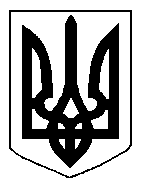 БІЛОЦЕРКІВСЬКА МІСЬКА РАДА	КИЇВСЬКОЇ ОБЛАСТІ	Р І Ш Е Н Н Я
від 25 червня 2020 року                                                                        № 5565-98-VII
Про продаж земельної ділянки несільськогосподарського призначення комунальної власності фізичній особі – підприємцю Паюнову Павлу ОлександровичуРозглянувши звернення постійної комісії з питань земельних відносин та земельного кадастру, планування території, будівництва, архітектури, охорони пам’яток, історичного середовища та благоустрою до міського голови від 27 травня 2020 року №127/02-17, протокол постійної комісії з питань  земельних відносин та земельного кадастру, планування території, будівництва, архітектури, охорони пам’яток, історичного середовища та благоустрою від 26 травня 2020 року №212, заяву фізичної особи – підприємця Паюнова Павла Олександровича  від 25 травня 2020 року №15.1-07/2117, звіт про експертну грошову оцінку земельної ділянки несільськогосподарського призначення, на якій розташовані об’єкти нерухомого майна, з метою сприяння соціально-економічному розвитку міста Біла Церква, відповідно до ст. ст. 12, 122, 125-128 Земельного кодексу України, Законами України «Про внесення змін до деяких законодавчих актів України щодо розмежування земель державної та комунальної власності», «Про державну реєстрацію речових прав на нерухоме майно та їх обтяжень», ч. 1 п. 34 ст. 26 Закону України «Про місцеве самоврядування в Україні» та рішення Білоцерківської міської ради від  23 січня 2020 року № 4995-89-VII «Про  надання дозволу на продаж земельної ділянки комунальної власності, яка знаходиться в користуванні фізичної особи – підприємця Паюнова Павла Олександровича», міська рада вирішила:1. Взяти до відома звіт з експертної грошової оцінки земельної ділянки несільськогосподарського призначення площею , що перебуває в оренді фізичної особи – підприємця Паюнова Павла Олександровича з цільовим призначенням 03.07. Для будівництва та обслуговування будівель торгівлі (вид використання – для експлуатації та обслуговування магазину – нежитлове приміщення в нежитловій будівлі літера «В»), що розташована за адресою: вулиця Таращанська, 155а, приміщення 4 у м. Біла Церква, виконаний ТОВАРИСТВОМ З ОБМЕЖЕНОЮ ВІДПОВІДАЛЬНІСТЮ «БІНОМ-ГРУП», згідно з яким вартість земельної ділянки становить 17 200 грн. 00 коп. (сімнадцять тисяч двісті гривень 00 коп.), без ПДВ. (висновок експерта про оцінну вартість від 18 травня 2020 року).2. Встановити ціну продажу земельної ділянки в розмірі  17 200 грн. 00 коп. (сімнадцять тисяч двісті гривень 00 коп.), без ПДВ.3. Продати у власність фізичній особі – підприємцю Паюнову Павлу Олександровичу  земельну ділянку несільськогосподарського призначення комунальної власності  (кадастровий номер: 3220489500:02:021:1012) загальною площею  з цільовим призначенням 03.07. Для будівництва та обслуговування будівель торгівлі (вид використання – для експлуатації та обслуговування магазину – нежитлове приміщення в нежитловій будівлі літера «В»),  на якій розташовані належні заявнику об’єкти нерухомого майна за адресою: вулиця Таращанська, 155а, приміщення . Біла Церква.24. Покупець у 30-денний термін з моменту прийняття даного рішення зобов’язаний укласти договір купівлі-продажу земельної ділянки несільськогосподарського призначення комунальної власності в установленому чинним законодавством порядку.5. Покупець земельної ділянки зобов’язаний в день підписання договору купівлі-продажу земельної ділянки та його нотаріального посвідчення сплатити 100 % вартості земельної ділянки  (за виключенням суми авансового внеску в розмірі 3 000 грн. 00 коп. (три тисячі гривень 00 коп.) до місцевого бюджету.6. У разі не укладення покупцем договору купівлі-продажу земельної ділянки несільськогосподарського призначення комунальної власності у зазначений в п.4 цього рішення термін з вини покупця, рішення втрачає чинність.7. Контроль за виконанням даного рішення покласти на постійну комісію з питань земельних відносин та земельного кадастру, планування території, будівництва, архітектури, охорони пам’яток, історичного середовища та благоустрою. Міський голова	                                                                                         Геннадій ДИКИЙ